SELECTED OUTGOING EMAILS OF DR UMAR ELAHI  AZAM – FOR  THE YEAR 2014FROM THE ARCHIVE OF DR UMAR ELAHI AZAMVol. 12MANCHESTER, UKAPRIL 2014
Please advise.‏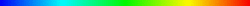 Actions 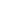 Z20/05/2013To: uazam_@hotmail.com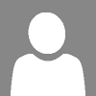 Thank you brother. I have no brothers or sisters so I will think of you as my adopted brother.My dreams often physically come true and that is why I am so afraid. Please pray for me brother that I get the help I need.ZActions UMAR AZAM20/05/2013If it helps u emotionally, u keep in touch  with me and keep on asking for advice, I very much hope u will have some GOOD dreams for a change, u  don't mention if u have the support of ur family ie parents or brothers and sisters, and how old are u and what does ur husband think if ur married.  Are u of Pakistani origin, have u tried to get away from it all by going Pakistan on  holiday?Actions ZEdit contact20/05/2013To: uazam_@hotmail.comI haven't done anything. I just have dreams that come true and I was talking about my dreams in my own home but I think that people here don't understand.My home was bugged and I was attacked several times in an underhand way through sweets and herbs ( and I can prove this) and I suspect I was harmed through the NHS once I had been made into a hate figure on lies. I am terrified of what is happening to me.I have lived an innocent life but something really frightening has been happening to me and I need help for my health before it is too late. I need the chance to prove my innocence at the hands of people who are willing to look at the evidence and who understand Islamic teachings about dreams as some of my dreams do come true and it can be quite frightening sometimes.ZActions UMAR AZAM20/05/2013Z\Also, here is a very useful link for ur situation:

www.duas.org/enemy.htm Actions UMAR AZAM20/05/2013ZMoving abroad will be no use because you'll get followed.  I would suggest that you make a pact by just apologising (even if u were in the right).  Then first move to a different state within your country making sure u aren't being followed.  After that, you can think of other options.  Best to tell the police what has happened so far.Z20/05/2013Salam Brother I have been so frightened by what has happened to me here that I want to move abroad to be safe. Are there any places that you know of that are safe? D Zaman zam399@aol.comActions Z19/05/2013To: uazam_Salam Dr UmarThank you for your e-mail. I am feeling so terrified with what was happening to me. I will make contact.Z-----Original Message-----
From: UMAR AZAM <uazam_@hotmail.com
To: Z
Sent: Sun, 19 May 2013 21:49
Subject: RE: Please advise.WA LAIKUM SALAM, ALLAH HELP YOU FROM YOUR TERRIBLE PROBLEMS.  PLEASE USE:www.wazifas.com ;AND ASK FOR A SPECIALIST WAZIFA FOR YOUR PARICULAR PROBLEMS AND RELEVANT ADVICE FROM THE FOLLOWING LINK:
http://www.wazifas.com/contact-us.phpDR UMARTo: uazam_@hotmail.com
Subject: Fwd: Please advise.
From:Z
Date: Sun, 19 May 2013 15:52:37 -0400Salam BrotherI used to love this country when it was a Christian country and there are many good people in it but it is now becoming influenced by the people of the occult ( Luciferians) and if they don't like people, they contaminate them. I am terrified. I really need help.Z-----Original Message-----
From:Z
To: uazam_ <uazam_@hotmail.com
Sent: Sun, 19 May 2013 20:43
Subject: Please advise.Salam Dr AzamI read your website on dreams with interest and I was moved to write to you as I am in desperate need of advice.I have very vivid dreams and they terrify me. For example, I have been dreaming that I am being targeted by people who worship Lucifer after I fell out with one in the workplace. I was also falsely accused of being a terrorist and since then, I have come under attack.I have been nearly blinded, hearing attacked and I kept having dreams that the man's father was saying that he had done something to me with a needle, something in the blood. I saw myself limping and I saw my veins throbbing so badly that my skin was shifting. I didn't believe the dream but some months later, my bones started cracking, my skeleton felt as if it was going to fall apart and my veins started throbbing so badly my skin started shifting. I was terrified.When I was talking about people breaking peace treaties in the Middle East, I was told in a dream that if I kept talking about that, my hearing would be attacked... and soon I was given a sweet in the workplace and within three days, I felt as if I was going deaf.Another time, I said something about a child being blinded in Gaza and how I felt sorry for him and I had a dream that a man was saying that he wanted to blind me and within months, I nearly lost my sight. I was saved by a warning in a dream, showing me where the damage was coming from.Now,I am dreaming that someone in my estranged father's family has been doing something that is un-Islamic and that I am in danger from the people who hate my father's family and could be falsely accused as they hate me for being "his daughter." I am terrified.I have lived a good life but I am afraid to find out the damage that has been done to me in recent years. I need medical help from someone before it is too late and I need safety so that I don't end up being hurt simply for being related to someone.I am really terrified of what is happening in my life. I keep dreaming that if I am falsely accused of the horrible thing that I would never do in my life, Luciferians would have me retarded and that if I ever went to the Middle East even to work, they would deafen me or retard me as they hate the Middle East but they have people in the so-called Muslim world who will lie for them and kill for them. I have also dreamt that they age people prematurely if they don't like them and would do this on lies. Brother, I am terrified.I live each day in terror and fear. I was being falsely accused of being a terrorist for my faith but in reality, I am the one who is being terrorised.Please can you advise me? I need help.Wa salam.ZActions UMAR AZAM19/05/2013ZWA LAIKUM SALAM, ALLAH HELP YOU FROM YOUR TERRIBLE PROBLEMS.  PLEASE USE:www.wazifas.com AND ASK FOR A SPECIALIST WAZIFA FOR YOUR PARICULAR PROBLEMS AND RELEVANT ADVICE FROM THE FOLLOWING LINK:
http://www.wazifas.com/contact-us.phpDR UMARActions Z19/05/2013To: uazam_@hotmail.comSalam BrotherI used to love this country when it was a Christian country and there are many good people in it but it is now becoming influenced by the people of the occult ( Luciferians) and if they don't like people, they contaminate them. I am terrified. I really need help.ZActions Z19/05/2013To: uazam_@hotmail.comSalam Dr AzamI read your website on dreams with interest and I was moved to write to you as I am in desperate need of advice.I have very vivid dreams and they terrify me. For example, I have been dreaming that I am being targeted by people who worship Lucifer after I fell out with one in the workplace. I was also falsely accused of being a terrorist and since then, I have come under attack.I have been nearly blinded, hearing attacked and I kept having dreams that the man's father was saying that he had done something to me with a needle, something in the blood. I saw myself limping and I saw my veins throbbing so badly that my skin was shifting. I didn't believe the dream but some months later, my bones started cracking, my skeleton felt as if it was going to fall apart and my veins started throbbing so badly my skin started shifting. I was terrified.When I was talking about people breaking peace treaties in the Middle East, I was told in a dream that if I kept talking about that, my hearing would be attacked... and soon I was given a sweet in the workplace and within three days, I felt as if I was going deaf.Another time, I said something about a child being blinded in Gaza and how I felt sorry for him and I had a dream that a man was saying that he wanted to blind me and within months, I nearly lost my sight. I was saved by a warning in a dream, showing me where the damage was coming from.Now,I am dreaming that someone in my estranged father's family has been doing something that is un-Islamic and that I am in danger from the people who hate my father's family and could be falsely accused as they hate me for being "his daughter." I am terrified.I have lived a good life but I am afraid to find out the damage that has been done to me in recent years. I need medical help from someone before it is too late and I need safety so that I don't end up being hurt simply for being related to someone.I am really terrified of what is happening in my life. I keep dreaming that if I am falsely accused of the horrible thing that I would never do in my life, Luciferians would have me retarded and that if I ever went to the Middle East even to work, they would deafen me or retard me as they hate the Middle East but they have people in the so-called Muslim world who will lie for them and kill for them. I have also dreamt that they age people prematurely if they don't like them and would do this on lies. Brother, I am terrified.I live each day in terror and fear. I was being falsely accused of being a terrorist for my faith but in reality, I am the one who is being terrorised.Please can you advise me? I need help.Wa salam.ZRE: Rt Hon Ed Miliband meets the Muslim Community‏Actions UMAR AZAM25/01/2013To: muslimdirectory@commuserve.co.ukSalam, Please see my Site:http://dr-umar-azam.weebly.comYou can take from this Web Site more than 100 free Islamic Resources, including the entire Holy Quran (Arabic, English, Urdu) and Hadith PDF Files: Sahih Bukhari, Sahih Muslim.After using the Site, please do one of the following:1.    Sign my Guest Book with your honest comments OR2.      Fill in the quick Feedback Form on the 1st page of the Site OR3.    Send your comments by email:  islamicwork@gmail.comFrom: muslimdirectory@commuserve.co.uk
To: uazam_@hotmail.com
Date: Sat, 19 Jan 2013 18:49:42 +0000
Subject: Rt Hon Ed Miliband meets the Muslim CommunityPRESS RELEASE 
Friday 18 th January 2013
Rt Hon Ed Miliband meets the Muslim CommunityThursday evening, the 17th of January 2013, saw the first time that the Rt Hon Ed Miliband, Leader of the Opposition and Leader of the Labour Party attended an ‘engagement’ meeting with the Muslim community. Over 500 hundred people representing over 300 organisations including women’s groups and youth groups from around the country converged at the Islamic Cultural Centre, Regents Park Mosque. 

Accompanying Rt Hon Ed Miliband MP was the Shadow Lord Chancellor and Shadow Justice Secretary the Rt. Hon. Sadiq Khan MP. A whole host of questions were asked from members of the Muslim community especially from women’s organisations and youth groups. 

The meeting was an opportunity for the Muslim community to air its aspirations and concerns to Rt Hon Ed Miliband in a two-way conversation with ‘real’ and ‘tough’ community questions and with ‘real’ and ‘genuine’ answers from Rt Hon Ed Miliband – something that was, from the feedback of the meeting, greatly appreciated by the community. 

Rt Hon Sadiq Khan said: "I want to thank the Islamic Cultural Centre and all the organisations and volunteers who helped arrange this landmark event. This is the first time a Leader of a mainstream Political Party in the UK has engaged in such an open and transparent fashion. I am really pleased that Labour Leader Ed Miliband has begun the New Year with an important visit to the Islamic Cultural Centre & London Central Mosque.” 

He went on, “Ed set out in his major speech at the Labour Party Conference last year that he intends to be a One Nation leader of One Nation. And this includes having more Muslims in all positions of the Labour Party and using the talents of all in our country. It is welcomed that Ed is reaching out to British Muslims. He is not only keen to show how the Labour Party has changed and learnt the lessons of the past but also has the answers to some of the difficult challenges we face. I am pleased that Ed has given his commitment to look at some of the serious issues raised by the audience and to ensure the dialogue continues." 

For many years the Muslim community has tried to positively engage with politicians and the Rt Hon Ed Miliband promised that he will engage with the Muslim community more regularly. His attendance, words and promises were very appreciated by those that attended and any future meeting will certainly be a welcome event.   
 ENDRE: The Importance of Kinship‏Actions UMAR AZAM25/01/2013To: info@islaaminfo.co.zaSalam, JazakAllah, Please see my Site:http://dr-umar-azam.weebly.comYou can take from this Web Site more than 100 free Islamic Resources, including the entire Holy Quran (Arabic, English, Urdu) and Hadith PDF Files: Sahih Bukhari, Sahih Muslim.After using the Site, please do one of the following:1.    Sign my Guest Book with your honest comments OR2.      Fill in the quick Feedback Form on the 1st page of the Site OR3.    Send your comments by email:  islamicwork@gmail.comTo: uazam_@hotmail.com
Subject: The Importance of Kinship
Date: Wed, 23 Jan 2013 22:04:53 +0200
From: info@islaaminfo.co.za

 The Importance of KinshipBy Khalid Baig"Whoever believes in Allah and the Last Day, let him maintain the bonds of kinship" (Bukhari)The young man went to attend the weekly hadith lecture of Sayyidna Abu Huraira, Radi-Allahu anhu but the routine opening announcement stopped him. “If anyone sitting here has severed any ties of kinship (qata-ur-rahim), he should leave.” He recalled that an aunt lived in the town with whom he had not been on speaking terms. The young man quietly left the gathering and went straight to his aunt’s home. He asked for forgiveness for his past behavior and sought rapprochement. When the aunt inquired about the reason for this change of heart, he narrated the entire incident. She accepted the apology but asked him to inquire from Abu Huraira, Radi-Allahu anhu, the reason for this unusual announcement. Why did he leave all the other major sins and focus only on this? What was so special about ties of kinship? Sayyidna Abu Huraira replied that he had heard from the Prophet (Sallallaahu Alaihi Wasalam) that our deeds are presented to Allah every Thursday night and anyone who has severed family ties has all his good deeds rejected. He did not want any such person sitting in his gathering, which was held on the same night, for fear that it could deprive the entire gathering of blessings. Another hadith explains further the reason for this fear: “Allah’s mercy will not descend on people among whom there is one who severs ties of kinship.” (Baihaqi,Shuab Al-Iman)Maintaining the bonds of kinship (silatur-rahim) indeed enjoys extraordinary importance in Islam. Conversely, severing the ties (qata-ur-rahim), is very high on the list of enormities. At two places in the Qur’an, Allah has cursed the one severing family ties.“And those who break the covenant of Allah, after its ratification, and sever that which Allah has commanded to be joined (i.e. they sever the bond of kinship and are not good to their relatives) and work mischief in the land, on them is the curse, and for them is the unhappy home (i.e. Hell)” (Ar-Rad 13:25. See also Muhammad, 47:22-23).A cursed person is one who is deprived of the mercy of Allah. It is an indication of this deprivation that this sin is punished in this world as well as in the Hereafter. “There is no sin more deserving of having punishment meted out by Allah to its perpetrator in advance in this world along with what He stores up for him in the next world than oppression and severing ties of family.” (Tirmidhi).Another hadith highlights the high stakes involved here in a compelling way: “Rahim (family ties) is a word derived from Ar-Rahman (The Compassionate One) And Allah says: ‘I shall keep connection with him who maintains you and sever connection with him who severs you.’” (Bukhari)Silatur-rahim has been defined as politeness, kind treatment, and concern for all one’s relatives even if distantly related, corrupt, non-Muslim, or unappreciative. . While nearly every religion has emphasized good family relations, Islam has taken it to unprecedented heights. It is a duty to be discharged without an eye for reciprocity. A Muslim is required to be kind even to his non-Muslim relatives. Similarly he is required to be kind to even those relatives who are harsh to him.The most telling example in this regard is that of Sayyidna Abu Bakr, Radi-Allahu anhu. Among the many people who benefited from his generosity was a relative Mistah, Radi-Allahu anhu. The latter, unfortunately became involved in the scandal about the Mother of Believers, Sayyida Aisha, Radi-Allahu anha, which was started by the leader of the hypocrites. It was a whole month of torment and torture for all involved, after which verses of Surah Noor were revealed exonerating her and prescribing punishment for those involved in the false accusation. Feeling hurt and betrayed, Sayyidna Abu Bakr, Radi-Allahu anhu, vowed never to help Mistah again. Yet the Qur’an asked him to forget and forgive and continue helping his relative, which he did. Is there another society that can even come close to this standard in maintaining family ties?Islam came to set all our relationships right. This includes our relations with Allah as well as with other human beings. Silat-ur-Rahim is a very important part of the latter.Today, unfortunately, these teachings can mostly be found in Muslim societies in their violation. The best we do today is reciprocate; more commonly we backbite, cheat, and hurt our relatives and continue the spiral of hurt and humiliation as they respond. And we just abandon those of our relatives who are economically unfortunate.There are three reasons for this sad situation. First is the widespread ignorance about Islamic teachings in this regard. Even in various Islamic groups the subject hardly gets the attention it deserves. Second is the rampant materialism. While materialism hurts all aspects of our life, it is especially damaging to family ties for they require sacrifice of time, money and personal comfort. The third reason has to do with recent history. It is a “gift” of the transformation of Muslim societies under colonialism.Industrial Revolution came at a time when Muslim civilization was in the doldrums. Muslim historians point out very accurately that the genesis of European Renaissance and the Industrial Revolution was in the Golden Age of Muslim Spain. Yet it is also true that it progressed at a time of Muslim decline. And that explains the form it took and the devastation it caused to the family life. Everywhere it disrupted human relations. Poet Iqbal pointed to this when he said in his famous line: The rule of machines is death for the heart.  Machine tools crush compassion. Later, under the influence of colonialism, urban centers throughout the Muslim world faithfully duplicated all of these problems. This was just what a blind following of the West promised. Relations between husband and wife, between parents and children, between workers and managers, between neighbors, between relatives, in other words between all segments of society were dealt a devastating blow.The process continues in the post industrial, neo-colonial period. To quote one example, television is rapidly destroying what was left of human relations, cutting off even members of the same family from each other and engulfing everyone within his or her own pleasure cocoon, oblivious to the world without. It is just one, but probably the most subversive and intrusive tool of our so called postmodern global village. Village of distant neighbors without love and kinship.Free Dua for House in Paradise‏Actions UMAR AZAM23/10/2012To: shakeel.kayani@gmail.comhttp://dr-umar-azam.weebly.comActions UMAR AZAM23/10/2012SALAM, BR SHAKEELPLEASE TAKE THIS DUA FROM MY NEW RESOURCES WEBSITE:http://dr-umar-azam.weebly.comAND TAKE OTHER RESOURCES TO - 1OO TO CHOOSE FROM!THEN PLEASE SIGN MY GUESTBOOK WITH YOUR HONEST COMMENTS AND AFTER I SEE YOUR COMMENT I WILL SEND YOU A SPECIAL MUSLIM RESOURCE THAT COULD CHANGE YOUR LIFE.DR UMARActions 23/10/2012To: dr_umar-azam@yahoo.co.uk, uazam_@hotmail.comFree Dua for House in ParadiseShakeel KayaniNeed your help sir to revert to Islam‏Actions Pradeepan Ganeshanathan Add to contacts14/10/2012To: UMAR AZAMHi Sir,Thank you very much for the information Sir. I will contact the above mosque and if I need any further clarification I will ask you again.Thank you.Kind Regards, G.Pradeepan

On Saturday, October 13, 2012, UMAR AZAM wrote:HI, PRADEEPANTHANK YOU FOR ASKING ME FOR MY HELP.WELL, CONGRATULATIONS ON YOUR DECISION.  OK YOU WANT TO BECOME A MUSLIM FOR MARRIAGE, BUT YOU'LL ALSO BE SAVED FROM HELL FOR ETERNITY, INSHA'ALLAH AND WILL GET PARADISE FOR ETERNITY.  FROM:http://www.iccuk.org/page.php?section=religious&page=conversionHERE ARE THE CONTACT DETAILS.  YOU ALREADY HAVE MY E-MAIL ADDRESS, SO KEEP IN TOUCH IN CASE OF ANY DIFFICULTY.  I'M WITH YOU 100%, PRADEEPAN.  DR UMARI want to become a MuslimIf you become convinced that Islam is the right way of life, and you have decided to embrace Islam then:Contact the Imam of the Mosque on: 020 7725 2232 / 2224 / 2230Or email him: religiousaffairs@iccuk.orgOr alternately : registrar@iccuk.orgImportant note:It is recommended for this very special occasion to wash the whole of your body with the intention of embracing Islam. Please bring some ID (passport, driving-licence etc..) with you for verification purpose.Upon you arrival to the mosque, the Imam on duty usually asks you some questions to assure your full conviction and he will also brief you certain fundamental principles of Islam.The london Central Mosque Trust LTD, Registered in England and Wales. Company Number: 442394.
Registered Office Address: 146 Park Road, London, NW8 7RG | Tel 020 7724 3363 | Fax 020 7724 0493 | Secretary 02077252213, 02077252152Actions UMAR AZAM13/10/2012HI, PRADEEPANTHANK YOU FOR ASKING ME FOR MY HELP.WELL, CONGRATULATIONS ON YOUR DECISION.  OK YOU WANT TO BECOME A MUSLIM FOR MARRIAGE, BUT YOU'LL ALSO BE SAVED FROM HELL FOR ETERNITY, INSHA'ALLAH AND WILL GET PARADISE FOR ETERNITY.  FROM:http://www.iccuk.org/page.php?section=religious&page=conversionHERE ARE THE CONTACT DETAILS.  YOU ALREADY HAVE MY E-MAIL ADDRESS, SO KEEP IN TOUCH IN CASE OF ANY DIFFICULTY.  I'M WITH YOU 100%, PRADEEPAN.  DR UMARI want to become a MuslimIf you become convinced that Islam is the right way of life, and you have decided to embrace Islam then:Contact the Imam of the Mosque on: 020 7725 2232 / 2224 / 2230Or email him: religiousaffairs@iccuk.orgOr alternately : registrar@iccuk.orgImportant note:It is recommended for this very special occasion to wash the whole of your body with the intention of embracing Islam. Please bring some ID (passport, driving-licence etc..) with you for verification purpose.Upon you arrival to the mosque, the Imam on duty usually asks you some questions to assure your full conviction and he will also brief you certain fundamental principles of Islam.The london Central Mosque Trust LTD, Registered in England and Wales. Company Number: 442394.
Registered Office Address: 146 Park Road, London, NW8 7RG | Tel 020 7724 3363 | Fax 020 7724 0493 | Secretary 02077252213, 02077252152Actions Pradeepan Ganeshanathan (prana0611@gmail.com)Add to contacts13/10/2012To: uazam_@hotmail.comOn Sat, Oct 13, 2012 at 3:55 PM, Pradeepan Ganeshanathan wrote:Hi Sir,My name is Pradeepan, 27 years old, and currently residing in London. After a long term intention of the islam, alhamdulillahI have planned to convert to Islam. But I don't have any help from my friends to know about the procedure, where most of myfriends are non muslims, and though I don't want to expose the conversion news at the early stage which my parents will not accept my decisionand especially I don't want to hurt them suddenly.Therefore please can you give me the information about where to convert and what to follow.Also by the way the girl who I'm in love is a muslim, and I needed to be a pure muslim before getting in to the marriage.Thank you Dr.AzamRegards,Pradeepan.soft copy of quran‏Actions UMAR AZAM30/10/2012To: sdr.wasim@hotmail.comI am making you aware of my new Website from which you can take 100 free Islamic resources, including various files of the entire Holy Quran, the Hadith and DuasPlease see:http://dr-umar-azam.weebly.comand sign the Guestbook with your honest comments.  As soon as I view your Guestbook entry, I will send you something Islamic (as a thank-you) by email and what I will send you could change your life for the better.Dr UmarActions muhammad waseem (sdr.wasim@hotmail.com)Add to contacts09/09/2012To: uazam_@hotmail.comassalam o alaikum,
can I get soft copy of quran please.
jazakallah
muhammad wasimActions UMAR AZAM17/11/2012To: allhalal@hotmail.com, alia_bashir@hotmail.com, akren@gateworld.net, akashaf@hotmail.com, aishainpink@yahoo.co.uk, ahmadmasnoramag@gmail.com, afkhan@lakeheadu.ca, afeefj@hotmail.com, al-Salam Institute, AMAR IMTIAZ, Amber, aminabba@gmail.com, amira saiid, amymin2002@yahoo.com.au, amynahelou@yahoo.com.au, angelize_05@hotmail.co.uk, aries200s@yahoo.com, aryaan33@yahoo.com, asad kamal, ash_fairy_06@hotmail.co.uk, ashrafkhan1952@hotmail.com, asif_baba2031@yahoo.com, asrar.hussain@siemens.com, Ateeq Kashan, ayeshat999@yahoo.com, azimmohammed500@hotmail.comASSALAMU ALAIKUM,PLEASE SEE THE ISLAMIC-MIRACLE PHOTOGRAPHS ON FOODS AND FRUITS ON THE FIRST TWO PAGES OF MY WEBSITE:http://halal-ingredients.weebly.com AND SIGN THE GUESTBOOK WITH YOUR REACTIONS. OR YOU CAN FILL IN THE FEEDBACK FORM ON THE HOME PAGE IF YOU PREFER.  YOUR FEEDBACK IS MOST WELCOME!MAY ALLAH BLESS YOU AND GIVE YOU THE BEST IN BOTH THE WORLDS! AMEEN.DR UMARVisited dr-umar-azam.com and clicked a broken link‏Actions Lily McCann (lily@cpmtray.com)Add to contacts08/11/2012To: UMAR AZAMThank you Dr. Umar - I appreciate your help.Actions UMAR AZAM07/11/2012Dear Lily,Thanks v. much for your email but I have to say that your topic is completely incompatible with the religious content on my Site.   However, so that I don't let you down, I have found 3 appropriate Websites which may welcome your proposal:http://www.manchester.gov.uk/info/200017/children_and_family_care/1484/child_health_and_disability_service/1http://www.cmft.nhs.uk/community-services/our-services/child-health.aspxhttp://www.webmd.boots.com/children/default.htmI hope you meetwith great success and keep your valuable work ongoing.Kind regards,Dr UmarActions Lily McCann (lily.mccann@cpmtray.com)Add to contacts06/11/2012To: uazam_@hotmail.comHi Umar,
My name is Lily and I’m a freelance health writer working for one of only two fully licensed online Pharmacies in the US. I landed on http://www.dr-umar-azam.com/ whilst doing some research into children’s safety online particularly where it concerns prescription medicines but also delving into other areas such as computer safety and adult material online. I clicked the link to the web content ratings information http://www.icra.org/sitelabel/on your site and it seems they have ended the programme - their homepage reads:
“Upon the recent decision of FOSI's Board of Directors, the ICRA labeling engine has been discontinued. While all current labels will continue to work with Internet content filters, the ICRA label generator, ICRA tools and Webmaster support will no longer be available.”
I’ve actually been working on a resource about children and the dangers of prescription medicine covering everything from using it in the first place to safe storage about the home which I appreciate might not appeal to all your readers but does offer some really strong advice, information and tips -http://www.kwikmed.org/prescription-medication-children/.
I would love it if you were able to give my report a mention or include it along with the other great information on your site as I think many of your visitors would find the information really useful. Alternatively if you would prefer some written content for dr-umar-azam.com I would be delighted to put something together to go along with the report.
Cheers,
LilyTHE HOLY QURAN WITH URDU TRANSLATION IS ATTACHED!‏Actions riaz alimemon (riazalimemon@yahoo.com)Add to contacts14/12/2011To: UMAR AZAMActions UMAR AZAM13/12/2011Outlook.com Active View1 attachment (1207.1 KB)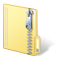 005-quran_with_urdu_trans1....zipDownload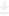 Download as zipSALAM, KINDLY CONFIRM SAFE RECEIPT SO THAT I CAN BE SURE YOU HAVE GOT IT
Received thanx
--- On Tue, 12/13/11, UMAR AZAM <uazam_@hotmail.com> wrote:
From: UMAR AZAM <uazam_@hotmail.com>
Subject: THE HOLY QURAN WITH URDU TRANSLATION IS ATTACHED!
To: besham2@gmail.com, asifbaloch@gmail.com, saeed@arrows.com.pk, jahangir@jahangir.com, phezi@hotmail.com, nadeemwkhan@yahoo.com, syedmaz@yahoo.com, accessdatacard@gmail.com, zuneb@yahoo.com, zubair_mayfair@yahoo.com, sohaibrauf@gmail.com, s5iqbal@yahoo.com, naeem_ilyas@hotmail.com, idrees77@hotmail.com, snbannu@yahoo.com, youngjoc6924@yahoo.com, riazalimemon@yahoo.com
Date: Tuesday, December 13, 2011, 3:24 PMSALAM, KINDLY CONFIRM SAFE RECEIPT SO THAT I CAN BE SURE YOU HAVE GOT IT